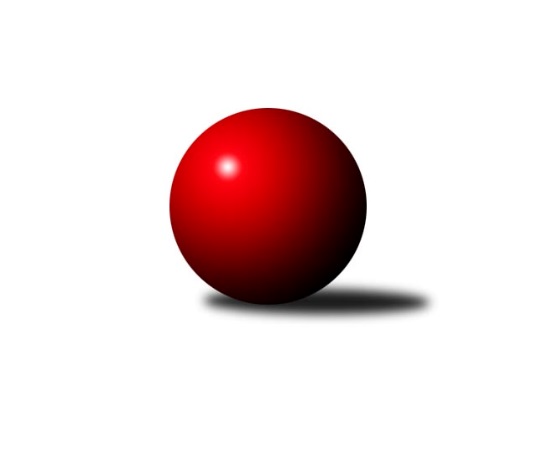 Č.8Ročník 2019/2020	10.5.2024 Okresní přebor Ostrava 2019/2020Statistika 8. kolaTabulka družstev:		družstvo	záp	výh	rem	proh	skore	sety	průměr	body	plné	dorážka	chyby	1.	TJ Sokol Bohumín E	7	6	0	1	41.0 : 15.0 	(57.5 : 26.5)	2440	12	1724	716	49.9	2.	SKK Ostrava B	7	5	0	2	35.5 : 20.5 	(47.5 : 36.5)	2366	10	1688	679	49.3	3.	SKK Ostrava C	7	5	0	2	35.0 : 21.0 	(47.5 : 36.5)	2371	10	1663	708	55	4.	TJ VOKD Poruba C	7	5	0	2	34.5 : 21.5 	(44.0 : 40.0)	2350	10	1659	691	60	5.	TJ Sokol Bohumín D	7	4	0	3	32.5 : 23.5 	(46.0 : 38.0)	2357	8	1671	686	60.4	6.	TJ Unie Hlubina C	7	3	0	4	26.5 : 29.5 	(46.0 : 38.0)	2323	6	1626	697	58.6	7.	TJ Michalkovice B	7	2	1	4	21.0 : 35.0 	(33.0 : 51.0)	2308	5	1648	660	61.6	8.	TJ Unie Hlubina E	7	1	1	5	19.0 : 37.0 	(30.0 : 54.0)	2233	3	1595	639	69.1	9.	TJ Sokol Bohumín F	8	0	0	8	11.0 : 53.0 	(32.5 : 63.5)	2259	0	1634	625	72.1Tabulka doma:		družstvo	záp	výh	rem	proh	skore	sety	průměr	body	maximum	minimum	1.	TJ Sokol Bohumín E	5	5	0	0	32.0 : 8.0 	(42.5 : 17.5)	2566	10	2584	2532	2.	TJ VOKD Poruba C	4	4	0	0	25.5 : 6.5 	(29.0 : 19.0)	2392	8	2518	2301	3.	SKK Ostrava C	4	4	0	0	25.0 : 7.0 	(34.5 : 13.5)	2328	8	2367	2311	4.	SKK Ostrava B	4	4	0	0	25.0 : 7.0 	(31.0 : 17.0)	2331	8	2385	2294	5.	TJ Sokol Bohumín D	3	3	0	0	18.5 : 5.5 	(22.0 : 14.0)	2500	6	2552	2456	6.	TJ Unie Hlubina C	2	2	0	0	14.0 : 2.0 	(19.0 : 5.0)	2457	4	2508	2405	7.	TJ Michalkovice B	3	1	1	1	11.0 : 13.0 	(17.0 : 19.0)	2285	3	2353	2171	8.	TJ Unie Hlubina E	4	1	0	3	13.0 : 19.0 	(16.5 : 31.5)	2329	2	2374	2285	9.	TJ Sokol Bohumín F	3	0	0	3	5.0 : 19.0 	(14.0 : 22.0)	2384	0	2441	2283Tabulka venku:		družstvo	záp	výh	rem	proh	skore	sety	průměr	body	maximum	minimum	1.	TJ Sokol Bohumín E	2	1	0	1	9.0 : 7.0 	(15.0 : 9.0)	2494	2	2695	2292	2.	SKK Ostrava B	3	1	0	2	10.5 : 13.5 	(16.5 : 19.5)	2378	2	2480	2308	3.	SKK Ostrava C	3	1	0	2	10.0 : 14.0 	(13.0 : 23.0)	2392	2	2447	2321	4.	TJ VOKD Poruba C	3	1	0	2	9.0 : 15.0 	(15.0 : 21.0)	2336	2	2427	2260	5.	TJ Sokol Bohumín D	4	1	0	3	14.0 : 18.0 	(24.0 : 24.0)	2357	2	2508	2242	6.	TJ Michalkovice B	4	1	0	3	10.0 : 22.0 	(16.0 : 32.0)	2316	2	2379	2282	7.	TJ Unie Hlubina C	5	1	0	4	12.5 : 27.5 	(27.0 : 33.0)	2322	2	2450	2173	8.	TJ Unie Hlubina E	3	0	1	2	6.0 : 18.0 	(13.5 : 22.5)	2202	1	2221	2170	9.	TJ Sokol Bohumín F	5	0	0	5	6.0 : 34.0 	(18.5 : 41.5)	2217	0	2307	2130Tabulka podzimní části:		družstvo	záp	výh	rem	proh	skore	sety	průměr	body	doma	venku	1.	TJ Sokol Bohumín E	7	6	0	1	41.0 : 15.0 	(57.5 : 26.5)	2440	12 	5 	0 	0 	1 	0 	1	2.	SKK Ostrava B	7	5	0	2	35.5 : 20.5 	(47.5 : 36.5)	2366	10 	4 	0 	0 	1 	0 	2	3.	SKK Ostrava C	7	5	0	2	35.0 : 21.0 	(47.5 : 36.5)	2371	10 	4 	0 	0 	1 	0 	2	4.	TJ VOKD Poruba C	7	5	0	2	34.5 : 21.5 	(44.0 : 40.0)	2350	10 	4 	0 	0 	1 	0 	2	5.	TJ Sokol Bohumín D	7	4	0	3	32.5 : 23.5 	(46.0 : 38.0)	2357	8 	3 	0 	0 	1 	0 	3	6.	TJ Unie Hlubina C	7	3	0	4	26.5 : 29.5 	(46.0 : 38.0)	2323	6 	2 	0 	0 	1 	0 	4	7.	TJ Michalkovice B	7	2	1	4	21.0 : 35.0 	(33.0 : 51.0)	2308	5 	1 	1 	1 	1 	0 	3	8.	TJ Unie Hlubina E	7	1	1	5	19.0 : 37.0 	(30.0 : 54.0)	2233	3 	1 	0 	3 	0 	1 	2	9.	TJ Sokol Bohumín F	8	0	0	8	11.0 : 53.0 	(32.5 : 63.5)	2259	0 	0 	0 	3 	0 	0 	5Tabulka jarní části:		družstvo	záp	výh	rem	proh	skore	sety	průměr	body	doma	venku	1.	TJ Michalkovice B	0	0	0	0	0.0 : 0.0 	(0.0 : 0.0)	0	0 	0 	0 	0 	0 	0 	0 	2.	TJ Sokol Bohumín E	0	0	0	0	0.0 : 0.0 	(0.0 : 0.0)	0	0 	0 	0 	0 	0 	0 	0 	3.	TJ Sokol Bohumín F	0	0	0	0	0.0 : 0.0 	(0.0 : 0.0)	0	0 	0 	0 	0 	0 	0 	0 	4.	SKK Ostrava C	0	0	0	0	0.0 : 0.0 	(0.0 : 0.0)	0	0 	0 	0 	0 	0 	0 	0 	5.	TJ Sokol Bohumín D	0	0	0	0	0.0 : 0.0 	(0.0 : 0.0)	0	0 	0 	0 	0 	0 	0 	0 	6.	TJ VOKD Poruba C	0	0	0	0	0.0 : 0.0 	(0.0 : 0.0)	0	0 	0 	0 	0 	0 	0 	0 	7.	TJ Unie Hlubina C	0	0	0	0	0.0 : 0.0 	(0.0 : 0.0)	0	0 	0 	0 	0 	0 	0 	0 	8.	TJ Unie Hlubina E	0	0	0	0	0.0 : 0.0 	(0.0 : 0.0)	0	0 	0 	0 	0 	0 	0 	0 	9.	SKK Ostrava B	0	0	0	0	0.0 : 0.0 	(0.0 : 0.0)	0	0 	0 	0 	0 	0 	0 	0 Zisk bodů pro družstvo:		jméno hráče	družstvo	body	zápasy	v %	dílčí body	sety	v %	1.	Lukáš Modlitba 	TJ Sokol Bohumín E 	7	/	7	(100%)	12.5	/	14	(89%)	2.	Martin Futerko 	SKK Ostrava C 	6	/	6	(100%)	11	/	12	(92%)	3.	Petr Kuttler 	TJ Sokol Bohumín D 	6	/	6	(100%)	9	/	12	(75%)	4.	Jiří Koloděj 	SKK Ostrava B 	6	/	7	(86%)	12	/	14	(86%)	5.	Rudolf Riezner 	TJ Unie Hlubina C 	6	/	7	(86%)	11	/	14	(79%)	6.	Lubomír Richter 	TJ Sokol Bohumín E 	6	/	7	(86%)	11	/	14	(79%)	7.	Michal Blinka 	SKK Ostrava C 	6	/	7	(86%)	9.5	/	14	(68%)	8.	Miroslav Koloděj 	SKK Ostrava B 	5.5	/	7	(79%)	10	/	14	(71%)	9.	David Zahradník 	TJ Sokol Bohumín E 	5	/	5	(100%)	9	/	10	(90%)	10.	Tomáš Polášek 	SKK Ostrava B 	5	/	6	(83%)	9.5	/	12	(79%)	11.	Jaroslav Čapek 	SKK Ostrava B 	5	/	6	(83%)	8	/	12	(67%)	12.	Radovan Kysučan 	TJ Unie Hlubina E 	5	/	7	(71%)	10	/	14	(71%)	13.	Günter Cviner 	TJ Sokol Bohumín F 	5	/	7	(71%)	9	/	14	(64%)	14.	František Deingruber 	SKK Ostrava C 	5	/	7	(71%)	8	/	14	(57%)	15.	Jáchym Kratoš 	TJ VOKD Poruba C 	5	/	7	(71%)	8	/	14	(57%)	16.	Miroslava Ševčíková 	TJ Sokol Bohumín E 	5	/	7	(71%)	8	/	14	(57%)	17.	Vlastimil Pacut 	TJ Sokol Bohumín D 	4.5	/	7	(64%)	7	/	14	(50%)	18.	Richard Šimek 	TJ VOKD Poruba C 	4	/	5	(80%)	9	/	10	(90%)	19.	Miroslav Heczko 	SKK Ostrava C 	4	/	5	(80%)	8	/	10	(80%)	20.	Markéta Kohutková 	TJ Sokol Bohumín D 	4	/	6	(67%)	8	/	12	(67%)	21.	Josef Jurášek 	TJ Michalkovice B 	4	/	6	(67%)	7	/	12	(58%)	22.	Michaela Černá 	TJ Unie Hlubina C 	4	/	7	(57%)	9.5	/	14	(68%)	23.	Martin Ševčík 	TJ Sokol Bohumín E 	4	/	7	(57%)	8	/	14	(57%)	24.	Pavel Gerlich 	SKK Ostrava B 	4	/	7	(57%)	7	/	14	(50%)	25.	Veronika Rybářová 	TJ Unie Hlubina E 	4	/	7	(57%)	6.5	/	14	(46%)	26.	Martin Gužík 	TJ Unie Hlubina C 	3.5	/	5	(70%)	7	/	10	(70%)	27.	Miroslav Paloc 	TJ Sokol Bohumín D 	3	/	4	(75%)	7	/	8	(88%)	28.	Helena Martinčáková 	TJ VOKD Poruba C 	3	/	4	(75%)	5	/	8	(63%)	29.	Jiří Číž 	TJ VOKD Poruba C 	3	/	4	(75%)	5	/	8	(63%)	30.	Radek Říman 	TJ Michalkovice B 	3	/	5	(60%)	5	/	10	(50%)	31.	Antonín Chalcář 	TJ VOKD Poruba C 	3	/	5	(60%)	5	/	10	(50%)	32.	Jiří Břeska 	TJ Unie Hlubina C 	3	/	6	(50%)	7	/	12	(58%)	33.	Libor Mendlík 	TJ Unie Hlubina E 	3	/	6	(50%)	6	/	12	(50%)	34.	Ondřej Kohutek 	TJ Sokol Bohumín D 	3	/	7	(43%)	8	/	14	(57%)	35.	Michal Borák 	TJ Michalkovice B 	3	/	7	(43%)	5	/	14	(36%)	36.	Daniel Herák 	TJ Unie Hlubina E 	3	/	7	(43%)	4.5	/	14	(32%)	37.	Vladimír Sládek 	TJ Sokol Bohumín F 	3	/	8	(38%)	8	/	16	(50%)	38.	Petr Řepecký 	TJ Michalkovice B 	2	/	4	(50%)	6	/	8	(75%)	39.	Karel Kudela 	TJ Unie Hlubina C 	2	/	5	(40%)	5	/	10	(50%)	40.	Roman Klímek 	TJ VOKD Poruba C 	2	/	5	(40%)	5	/	10	(50%)	41.	Oldřich Stolařík 	SKK Ostrava C 	2	/	5	(40%)	4.5	/	10	(45%)	42.	Zdeněk Franěk 	TJ Sokol Bohumín D 	2	/	5	(40%)	4	/	10	(40%)	43.	Jaroslav Hrabuška 	TJ VOKD Poruba C 	2	/	5	(40%)	2	/	10	(20%)	44.	Hana Zaškolná 	TJ Sokol Bohumín D 	2	/	6	(33%)	3	/	12	(25%)	45.	Andrea Rojová 	TJ Sokol Bohumín E 	2	/	7	(29%)	9	/	14	(64%)	46.	Jan Ščerba 	TJ Michalkovice B 	2	/	7	(29%)	7	/	14	(50%)	47.	Jan Petrovič 	TJ Unie Hlubina E 	2	/	7	(29%)	3	/	14	(21%)	48.	David Stareček 	TJ VOKD Poruba C 	1	/	1	(100%)	2	/	2	(100%)	49.	Radomíra Kašková 	TJ Michalkovice B 	1	/	2	(50%)	2	/	4	(50%)	50.	Vojtěch Turlej 	TJ VOKD Poruba C 	1	/	2	(50%)	1	/	4	(25%)	51.	Martin Ferenčík 	TJ Unie Hlubina C 	1	/	3	(33%)	3	/	6	(50%)	52.	Josef Navalaný 	TJ Unie Hlubina C 	1	/	3	(33%)	2.5	/	6	(42%)	53.	Miroslav Futerko 	SKK Ostrava C 	1	/	3	(33%)	2	/	6	(33%)	54.	Janka Sliwková 	TJ Sokol Bohumín F 	1	/	5	(20%)	2	/	10	(20%)	55.	Ladislav Štafa 	TJ Sokol Bohumín F 	1	/	6	(17%)	5.5	/	12	(46%)	56.	Miroslav Futerko 	SKK Ostrava C 	1	/	6	(17%)	4.5	/	12	(38%)	57.	Pavlína Krayzelová 	TJ Sokol Bohumín F 	1	/	7	(14%)	5	/	14	(36%)	58.	Jiří Adamus 	TJ VOKD Poruba C 	0.5	/	3	(17%)	2	/	6	(33%)	59.	Hana Hájková 	TJ VOKD Poruba C 	0	/	1	(0%)	0	/	2	(0%)	60.	Lenka Raabová 	TJ Unie Hlubina C 	0	/	1	(0%)	0	/	2	(0%)	61.	Daniela Adamčíková 	TJ Sokol Bohumín F 	0	/	1	(0%)	0	/	2	(0%)	62.	Ladislav Šústal 	TJ Unie Hlubina E 	0	/	1	(0%)	0	/	2	(0%)	63.	Petr Jurášek 	TJ Michalkovice B 	0	/	1	(0%)	0	/	2	(0%)	64.	Henryk Bury 	TJ Sokol Bohumín F 	0	/	1	(0%)	0	/	2	(0%)	65.	Vladimír Malovaný 	SKK Ostrava C 	0	/	1	(0%)	0	/	2	(0%)	66.	Antonín Žídek 	TJ Michalkovice B 	0	/	2	(0%)	0	/	4	(0%)	67.	David Teichman 	TJ Michalkovice B 	0	/	2	(0%)	0	/	4	(0%)	68.	František Modlitba 	TJ Sokol Bohumín E 	0	/	2	(0%)	0	/	4	(0%)	69.	Blažena Kolodějová 	SKK Ostrava B 	0	/	2	(0%)	0	/	4	(0%)	70.	Jiří Franek 	TJ Michalkovice B 	0	/	3	(0%)	1	/	6	(17%)	71.	Petr Říman 	TJ Michalkovice B 	0	/	3	(0%)	0	/	6	(0%)	72.	David Mičúnek 	TJ Unie Hlubina E 	0	/	3	(0%)	0	/	6	(0%)	73.	Ondřej Valošek 	TJ Unie Hlubina C 	0	/	4	(0%)	1	/	8	(13%)	74.	Pavel Rybář 	TJ Unie Hlubina E 	0	/	4	(0%)	0	/	8	(0%)	75.	Jiří Toman 	TJ Sokol Bohumín F 	0	/	5	(0%)	2	/	10	(20%)	76.	Rostislav Hrbáč 	SKK Ostrava B 	0	/	5	(0%)	1	/	10	(10%)	77.	Petr Lembard 	TJ Sokol Bohumín F 	0	/	7	(0%)	1	/	14	(7%)Průměry na kuželnách:		kuželna	průměr	plné	dorážka	chyby	výkon na hráče	1.	TJ Sokol Bohumín, 1-4	2458	1742	716	61.2	(409.8)	2.	TJ Unie Hlubina, 1-2	2353	1663	689	54.3	(392.2)	3.	TJ VOKD Poruba, 1-4	2320	1648	672	71.3	(386.8)	4.	TJ Michalkovice, 1-2	2300	1639	661	69.3	(383.4)	5.	SKK Ostrava, 1-2	2273	1601	672	52.5	(379.0)	6.	- volno -, 1-4	0	0	0	0.0	(0.0)Nejlepší výkony na kuželnách:TJ Sokol Bohumín, 1-4TJ Sokol Bohumín E	2695	7. kolo	Lukáš Modlitba 	TJ Sokol Bohumín E	518	8. koloTJ Sokol Bohumín E	2584	8. kolo	Lukáš Modlitba 	TJ Sokol Bohumín E	492	7. koloTJ Sokol Bohumín E	2580	6. kolo	Lukáš Modlitba 	TJ Sokol Bohumín E	473	1. koloTJ Sokol Bohumín E	2573	4. kolo	David Zahradník 	TJ Sokol Bohumín E	471	4. koloTJ Sokol Bohumín E	2560	3. kolo	Andrea Rojová 	TJ Sokol Bohumín E	464	7. koloTJ Sokol Bohumín D	2552	2. kolo	Petr Kuttler 	TJ Sokol Bohumín D	460	7. koloTJ Sokol Bohumín E	2532	1. kolo	Petr Kuttler 	TJ Sokol Bohumín D	459	3. koloTJ Sokol Bohumín D	2508	3. kolo	Lukáš Modlitba 	TJ Sokol Bohumín E	458	6. koloTJ Sokol Bohumín D	2493	7. kolo	Petr Kuttler 	TJ Sokol Bohumín D	458	2. koloTJ Sokol Bohumín D	2487	8. kolo	Lubomír Richter 	TJ Sokol Bohumín E	456	6. koloTJ Unie Hlubina, 1-2TJ Unie Hlubina C	2508	4. kolo	Martin Ferenčík 	TJ Unie Hlubina C	450	4. koloTJ Unie Hlubina C	2450	1. kolo	Martin Gužík 	TJ Unie Hlubina C	443	1. koloTJ Unie Hlubina C	2405	7. kolo	Martin Gužík 	TJ Unie Hlubina C	436	4. koloTJ Unie Hlubina E	2374	8. kolo	Rudolf Riezner 	TJ Unie Hlubina C	436	1. koloSKK Ostrava B	2346	5. kolo	Libor Mendlík 	TJ Unie Hlubina E	433	8. koloTJ Unie Hlubina E	2344	5. kolo	Jiří Koloděj 	SKK Ostrava B	426	5. koloTJ VOKD Poruba C	2322	3. kolo	Rudolf Riezner 	TJ Unie Hlubina C	425	7. koloTJ Michalkovice B	2317	7. kolo	Radovan Kysučan 	TJ Unie Hlubina E	423	1. koloTJ Unie Hlubina E	2311	3. kolo	Radovan Kysučan 	TJ Unie Hlubina E	423	3. koloTJ Sokol Bohumín F	2307	8. kolo	Radovan Kysučan 	TJ Unie Hlubina E	422	5. koloTJ VOKD Poruba, 1-4TJ VOKD Poruba C	2518	8. kolo	Michaela Černá 	TJ Unie Hlubina C	438	8. koloTJ VOKD Poruba C	2406	1. kolo	Richard Šimek 	TJ VOKD Poruba C	434	8. koloTJ VOKD Poruba C	2341	6. kolo	Jiří Koloděj 	SKK Ostrava B	425	1. koloSKK Ostrava B	2308	1. kolo	Jáchym Kratoš 	TJ VOKD Poruba C	424	8. koloTJ VOKD Poruba C	2301	2. kolo	David Stareček 	TJ VOKD Poruba C	424	8. koloTJ Sokol Bohumín E	2292	2. kolo	Jiří Číž 	TJ VOKD Poruba C	423	8. koloTJ Unie Hlubina C	2208	8. kolo	Jáchym Kratoš 	TJ VOKD Poruba C	414	6. koloTJ Sokol Bohumín F	2190	6. kolo	Tomáš Polášek 	SKK Ostrava B	414	1. kolo		. kolo	Roman Klímek 	TJ VOKD Poruba C	413	1. kolo		. kolo	Jaroslav Hrabuška 	TJ VOKD Poruba C	411	1. koloTJ Michalkovice, 1-2SKK Ostrava C	2447	4. kolo	Martin Futerko 	SKK Ostrava C	456	4. koloTJ Michalkovice B	2353	6. kolo	Petr Kuttler 	TJ Sokol Bohumín D	443	6. koloTJ Michalkovice B	2332	4. kolo	Michal Blinka 	SKK Ostrava C	436	4. koloTJ Sokol Bohumín D	2330	6. kolo	Josef Jurášek 	TJ Michalkovice B	433	4. koloTJ Michalkovice B	2171	2. kolo	Oldřich Stolařík 	SKK Ostrava C	427	4. koloTJ Unie Hlubina E	2170	2. kolo	Jan Ščerba 	TJ Michalkovice B	424	6. kolo		. kolo	Petr Řepecký 	TJ Michalkovice B	417	6. kolo		. kolo	Ondřej Kohutek 	TJ Sokol Bohumín D	414	6. kolo		. kolo	Jan Ščerba 	TJ Michalkovice B	411	2. kolo		. kolo	Petr Řepecký 	TJ Michalkovice B	410	4. koloSKK Ostrava, 1-2SKK Ostrava B	2385	8. kolo	Michal Blinka 	SKK Ostrava C	442	7. koloSKK Ostrava C	2367	5. kolo	Jiří Koloděj 	SKK Ostrava B	442	6. koloSKK Ostrava B	2339	6. kolo	Martin Futerko 	SKK Ostrava C	426	3. koloSKK Ostrava C	2320	3. kolo	František Deingruber 	SKK Ostrava C	424	5. koloSKK Ostrava C	2315	7. kolo	Jiří Koloděj 	SKK Ostrava B	419	8. koloSKK Ostrava C	2311	1. kolo	Pavel Gerlich 	SKK Ostrava B	418	8. koloSKK Ostrava B	2306	4. kolo	Tomáš Polášek 	SKK Ostrava B	417	2. koloSKK Ostrava B	2294	2. kolo	František Deingruber 	SKK Ostrava C	416	3. koloTJ Michalkovice B	2282	8. kolo	Martin Futerko 	SKK Ostrava C	415	5. koloTJ VOKD Poruba C	2260	5. kolo	Jan Ščerba 	TJ Michalkovice B	414	8. kolo- volno -, 1-4Četnost výsledků:	8.0 : 0.0	1x	7.0 : 1.0	8x	6.5 : 1.5	1x	6.0 : 2.0	11x	5.5 : 2.5	1x	5.0 : 3.0	2x	4.0 : 4.0	1x	3.0 : 5.0	1x	2.0 : 6.0	4x	1.0 : 7.0	2x